ЧЕРКАСЬКА ОБЛАСНА РАДАГОЛОВАР О З П О Р Я Д Ж Е Н Н Я27.12.2022                                                                                        № 400-рПро відпустку без збереженнязаробітної плати КОЛОМІЙЦЮ Т. О.Відповідно до статті 55 Закону України «Про місцеве самоврядування                    в Україні», статті 26 Закону України «Про відпустки», враховуючи рішення обласної ради від 16.12.2016 № 10-18/VIІ «Про управління суб’єктами та об’єктами спільної власності територіальних громад сіл, селищ, міст Черкаської області» (зі змінами):1. НАДАТИ КОЛОМІЙЦЮ Тарасу Олександровичу, виконувачу обов’язків директора Смілянського комунального видавничо-поліграфічного підприємства «Тясмин» Черкаської обласної ради, відпустку без збереження заробітної плати тривалістю 11 календарних днів з 27.12.2022 до 06.01.2023 включно.2. ПОКЛАСТИ на СНІЖКО Наталію Вікторівну, заступника директора (начальника виробництва) Смілянського комунального видавничо-поліграфічного підприємства «Тясмин» Черкаської обласної ради , виконання обов’язків директора цього підприємства на період відпустки КОЛОМІЙЦЯ Тараса Олександровича, з 27.12.2022 до 06.01.2023 включно.3. Контроль за виконанням розпорядження покласти на управління юридичного забезпечення та роботи з персоналом виконавчого апарату обласної ради.Підстава: заява КОЛОМІЙЦЯ Т. О від 23.12.2022, згода СНІЖКО Н. В. від 23.12.2022Голова					 				А. ПІДГОРНИЙ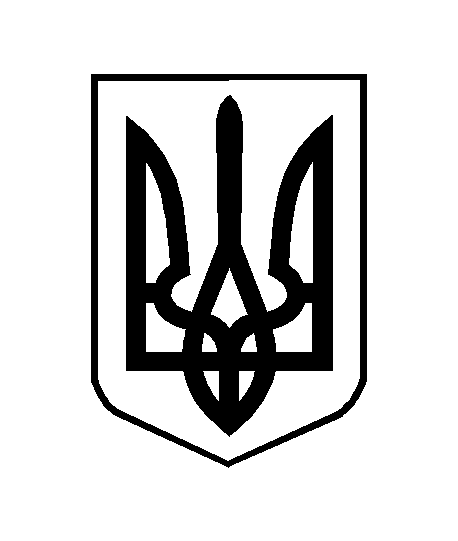 